                       编号：        海南师范大学专业技术资格评审表（ 2021年度）（教师系列）单   位 ：      外国语学院              姓   名 ：      吴文妹               现任专业   技术职务  ：        副教授                     申报专业  ：        英语                       申报资格  ：       教学为主型教授              联系电话  ：                           填表时间：  2022  年   11   月   28   日海南师范大学印制填表说明1.本表供本校专业技术人员评审高校教师系列专业技术资格时使用。１—17页由申报者填写，第4页中思想品德鉴定和师德师风表现由所在单位填写并盖章。18—20页由二级学院评审工作委员会或职称办填写。填写内容应经人事部门审核认可，编号由人事（职改）部门统一编制。2.年月日一律用公历阿拉伯数字填字。3.“相片”一律用近期一寸正面半身免冠照。4.“毕业学校”填毕业学校当时的全称。5.晋升形式：正常晋升或破格晋升或转评。6.申报资格名称有：讲师、教学为主型副教授、教学科研型副教授、双师型副教授、教学为主型教授、教学科研型教授、双师型教授。7.聘任年限应足年，按“5年6个月”格式填写，一年按12个月计算，如2017年3月起聘，到2018年12月，任职年限就只有一年10个月，不到二年。8.学年及学期表达：如2017-2018(一)、2015-2016(二)。9.如填写表格内容较多，可自行增加行，没有内容的表格可删减行，但至少保留表头及一行，不可全删除。    10.2022年1月制表。基本情况注：1.为鼓励协同创新、团队创新，凡是我校多名教师合作的教学成果、一流课程、教材、教学作品和教学案例奖励，两名教师合作的奖励分别按相应分值的70%、30%计算，三名教师合作的奖励分别按相应分值的65%、25%、10%计算，四名教师合作的奖励分别按相应分值的65%、20%、10%、5%计算，五名及以上教师合作的奖励，前四名分别按相应分值的60%、20%、10%、5%计算，其余名次按相应分值的5%平均计算。2.当【课堂教学+教学研究+教学成果三项分值】超过【初始教学总分】的50%时，需将此三项的小计分值按【初始教学总分】的50%计入个人【最后教学总分】（只折算一次）。二级单位审核者签名：                     职能部门审核者签名：任现职以来教育教学能力业绩情况注:当【学术论文分值】超过【初始科研总分】的60%时，需将此项分值按【初始科研总分】的60%计入个人【最后科研总分】（只折算一次）。二级单位审核者签名：                     职能部门审核者签名：注:当【学术论文分值】超过【初始科研总分】的60%时，需将此项分值按【初始科研总分】的60%计入个人【最后科研总分】（只折算一次）。二级单位审核者签名：                     职能部门审核者签名：注：人文社科类参考评审文件附件1-4填写，自然科学类参考附件1-5填写，项目等级：可计分类按A1到E3级填写，不可计分类为F级。注：人文社科类参考评审文件附件1-4填写，自然科学类参考附件1-5填写，刊物级别：可计分类按A到F级填写，不可计分类为G级。注：人文社科类参考评审文件附件1-4填写，自然科学类参考附件1-5填写，著作等级：可计分类按A-C填写，不可计分类为D级。注：人文社科类参考评审文件附件1-4填写，自然科学类参考附件1-5填写，奖励等级：可计分类按A级-C级填写，不可类分类为D级；获奖等级按特等奖、一等奖、二等奖、三等奖、其他类填写。注：人文社科类参考评审文件附件1-4填写，自然科学类参考附件1-5填写，成果等级：可计分类别按A-C填写，不可计分类为D级。注：人文社科类参考附件1-4填写，指标等级：可计分类别按A-C填写，不可计分类别为D级。注：自然科学类参考评审文件附件1-5填写，指标等级：可计分类按A-C填写，不可计分类为D级。注：参考附件1-5填写，转化方式：限填转让、许可或者作价投资。双师型教师实践应用能力评价计分汇总表二级单位审核者签名：                     职能部门审核者签名：双师型教师职务任职资格评审实践应用能力评价计分表注：参考评审文件附件1-7表1填写，国家人力资源和社会保障部发布的《国家职业资格目录》实行动态调整，专业技术人员职业资格计分以获得资格当年的目录为准。双师型教师在本专业技术工作外只计算一项专技技能，且与在教学岗位从事的专业技术工作密切关联。经学校批准在企业、行政事业单位从事与本专业相关的兼职、在职创业、离岗创业工作的教师计分表注：参考评审文件附件1-7表2填写，高级管理者是指企业总部的部门经理、副经理以及一级分公司总经理、副总经理等，由所在单位开具相关证明；企业法定代表人，须出具工商局开具的证明；缴税额度须出具税务机关开具的缴税证明。社会服务效益（经费）申报者各项能力积分汇总表注：教学为主型教育教学能力值按70%计入总分，科研创新能力分值按30%计入总分；教学科研型教育教学能力分值按50%计入总分，科研创新能力分值按50%计入总分；双师型教育教学能力分值按70%计入总分，实践应用能力分值按20%计入总分，科研创新能力分值按10%计入总分。教师系列教学、科研业绩水平鉴定意见表注：只对申报教授、副教授人员书写鉴定意见。评  审  审  批  意  见姓名吴文妹吴文妹吴文妹性别性别女女出生年月1978年12月1978年12月1978年12月政治面貌群众群众群众群众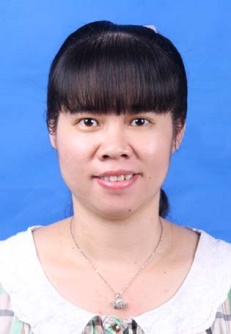 教师资格证种类及学科高等学校教师资格；英语高等学校教师资格；英语高等学校教师资格；英语高等学校教师资格；英语高等学校教师资格；英语高等学校教师资格；英语身份证号码身份证号码最高学历毕业院校湖北大学湖北大学湖北大学学历学位学历学位学历学位硕士研究生硕士研究生所学专业所学专业课程与教学法（英语）课程与教学法（英语）课程与教学法（英语）课程与教学法（英语）课程与教学法（英语）课程与教学法（英语）现工作单位外国语学院外国语学院外国语学院参加工作时间参加工作时间参加工作时间2001年9月2001年9月任教学科任教学科英语英语英语英语英语英语晋升形式晋升形式正常晋升取得现专业技术资格及时间取得现专业技术资格及时间取得现专业技术资格及时间副教授；2013年12月副教授；2013年12月副教授；2013年12月副教授；2013年12月副教授；2013年12月副教授；2013年12月申请学科组名称(在相应学科前打√)申请学科组名称(在相应学科前打√)申请学科组名称(在相应学科前打√)申请学科组名称(在相应学科前打√)申请学科组名称(在相应学科前打√)□社会科学    □自然科学□学科教育    艺体外组□社会科学    □自然科学□学科教育    艺体外组□社会科学    □自然科学□学科教育    艺体外组□社会科学    □自然科学□学科教育    艺体外组□社会科学    □自然科学□学科教育    艺体外组□社会科学    □自然科学□学科教育    艺体外组现任专业技术职务聘任时间及聘任单位现任专业技术职务聘任时间及聘任单位现任专业技术职务聘任时间及聘任单位时间：2015年12单位：海南师范大学时间：2015年12单位：海南师范大学时间：2015年12单位：海南师范大学时间：2015年12单位：海南师范大学时间：2015年12单位：海南师范大学时间：2015年12单位：海南师范大学聘任年限聘任年限6年 0 个月6年 0 个月6年 0 个月6年 0 个月6年 0 个月职业资格证书职业资格证书副教授副教授高校教师资格证专业名称高校教师资格证专业名称高校教师资格证专业名称语言学语言学语言学语言学语言学语言学语言学语言学外语成绩外语成绩外语成绩外语成绩外语成绩免考免考免考免考申报专业申报专业申报专业英语英语英语英语英语英语英语英语申报资格名称申报资格名称申报资格名称申报资格名称申报资格名称教学为主型教授教学为主型教授教学为主型教授教学为主型教授破格申报条件(正常及转评不填)破格申报条件(正常及转评不填)破格申报条件(正常及转评不填)符合条件    ：符合条件    ：符合条件    ：符合条件    ：符合条件    ：符合条件    ：符合条件    ：符合条件    ：符合条件    ：符合条件    ：符合条件    ：符合条件    ：符合条件    ：符合条件    ：符合条件    ：符合条件    ：符合条件    ：直接评审条件(正常及转评不填)直接评审条件(正常及转评不填)直接评审条件(正常及转评不填)符合条件    ：符合条件    ：符合条件    ：符合条件    ：符合条件    ：符合条件    ：符合条件    ：符合条件    ：符合条件    ：符合条件    ：符合条件    ：符合条件    ：符合条件    ：符合条件    ：符合条件    ：符合条件    ：符合条件    ：学习培训经历（包括参加学历学位教育、继续教育、培训、国内外进修等）学习培训经历（包括参加学历学位教育、继续教育、培训、国内外进修等）学习培训经历（包括参加学历学位教育、继续教育、培训、国内外进修等）学习培训经历（包括参加学历学位教育、继续教育、培训、国内外进修等）学习培训经历（包括参加学历学位教育、继续教育、培训、国内外进修等）学习培训经历（包括参加学历学位教育、继续教育、培训、国内外进修等）学习培训经历（包括参加学历学位教育、继续教育、培训、国内外进修等）学习培训经历（包括参加学历学位教育、继续教育、培训、国内外进修等）学习培训经历（包括参加学历学位教育、继续教育、培训、国内外进修等）学习培训经历（包括参加学历学位教育、继续教育、培训、国内外进修等）学习培训经历（包括参加学历学位教育、继续教育、培训、国内外进修等）学习培训经历（包括参加学历学位教育、继续教育、培训、国内外进修等）学习培训经历（包括参加学历学位教育、继续教育、培训、国内外进修等）学习培训经历（包括参加学历学位教育、继续教育、培训、国内外进修等）学习培训经历（包括参加学历学位教育、继续教育、培训、国内外进修等）学习培训经历（包括参加学历学位教育、继续教育、培训、国内外进修等）学习培训经历（包括参加学历学位教育、继续教育、培训、国内外进修等）学习培训经历（包括参加学历学位教育、继续教育、培训、国内外进修等）学习培训经历（包括参加学历学位教育、继续教育、培训、国内外进修等）学习培训经历（包括参加学历学位教育、继续教育、培训、国内外进修等）起止时间起止时间学习形式学习形式学习形式学习单位名称学习单位名称学习单位名称学习单位名称学习单位名称学习院系及专业学习院系及专业学习院系及专业学习院系及专业学习院系及专业毕(结肄)业毕(结肄)业国内外国内外证明人1997年9月至2001年7月1997年9月至2001年7月学历学位教育学历学位教育学历学位教育海南师范大学海南师范大学海南师范大学海南师范大学海南师范大学英语系英语教育英语系英语教育英语系英语教育英语系英语教育英语系英语教育毕业毕业国内国内刘和忠2004年1月至2007年6月2004年1月至2007年6月学历学位教育学历学位教育学历学位教育湖北大学湖北大学湖北大学湖北大学湖北大学研究生院课程与教学论（英语）研究生院课程与教学论（英语）研究生院课程与教学论（英语）研究生院课程与教学论（英语）研究生院课程与教学论（英语）毕业毕业国内国内张庆宗2008年5月至2009年7月2008年5月至2009年7月学历学位教育学历学位教育学历学位教育新加坡南洋理工大学新加坡南洋理工大学新加坡南洋理工大学新加坡南洋理工大学新加坡南洋理工大学国立教育学院高校英语教学法国立教育学院高校英语教学法国立教育学院高校英语教学法国立教育学院高校英语教学法国立教育学院高校英语教学法毕业毕业国外国外Cha Kwong Lou2019年9月至2020年8月2019年9月至2020年8月国家公派访问学者国家公派访问学者国家公派访问学者新加坡南洋理工大学新加坡南洋理工大学新加坡南洋理工大学新加坡南洋理工大学新加坡南洋理工大学国立教育学院英语语言学国立教育学院英语语言学国立教育学院英语语言学国立教育学院英语语言学国立教育学院英语语言学完结完结国外国外Victor Lim Fei2020年4月11日2020年4月11日培训培训培训上海外国语大学中国外语教材与教法研究中心上海外国语大学中国外语教材与教法研究中心上海外国语大学中国外语教材与教法研究中心上海外国语大学中国外语教材与教法研究中心上海外国语大学中国外语教材与教法研究中心学术论文写作方法——以PPT课件的多模态分析为例学术论文写作方法——以PPT课件的多模态分析为例学术论文写作方法——以PPT课件的多模态分析为例学术论文写作方法——以PPT课件的多模态分析为例学术论文写作方法——以PPT课件的多模态分析为例完结完结国内国内2020年5月8日至2020年5月10日2020年5月8日至2020年5月10日培训培训培训上海外国语大学中国外语教材与教法研究中心上海外国语大学中国外语教材与教法研究中心上海外国语大学中国外语教材与教法研究中心上海外国语大学中国外语教材与教法研究中心上海外国语大学中国外语教材与教法研究中心高校外语课程思政教学设计与教学示范线上研修（第一期）高校外语课程思政教学设计与教学示范线上研修（第一期）高校外语课程思政教学设计与教学示范线上研修（第一期）高校外语课程思政教学设计与教学示范线上研修（第一期）高校外语课程思政教学设计与教学示范线上研修（第一期）完结完结国内国内2020年5月11日至2020年5月17日2020年5月11日至2020年5月17日培训培训培训上海外国语大学中国外语教材与教法研究中心上海外国语大学中国外语教材与教法研究中心上海外国语大学中国外语教材与教法研究中心上海外国语大学中国外语教材与教法研究中心上海外国语大学中国外语教材与教法研究中心高校外语课程思政教学设计与教学示范”线上研修（第二期）高校外语课程思政教学设计与教学示范”线上研修（第二期）高校外语课程思政教学设计与教学示范”线上研修（第二期）高校外语课程思政教学设计与教学示范”线上研修（第二期）高校外语课程思政教学设计与教学示范”线上研修（第二期）完结完结国内国内工作经历工作经历工作经历工作经历起  止  时  间单      位从 事 何 专 业技  术  工  作职      务 2001年 9 月— 2002  年 7  月海南大学信息学院英语教学外聘英语教师 2002年 5 月— 2003 年  9 月海南师范大学外国语学院英语教学实习助教 2003年 9月— 2007 年 6 月海南师范大学外国语学院英语教学助教 2007年 7 月— 2013  年 12 月海南师范大学外国语学院英语教学讲师 2014年 1 月至今海南师范大学外国语学院英语教学副教授基本条件基本条件基本条件思想品德鉴定及师德师风表现分党委书记签名（盖章）：                     年   月   日分党委书记签名（盖章）：                     年   月   日任现职以来的考核结果(高级职称至少填五年）2021年考核“优秀”；2020-2016年考核“称职”。2021年考核“优秀”；2020-2016年考核“称职”。师德师风年度考核结论2021年师德师风年度考核“优秀”2021年师德师风年度考核“优秀”减免工作量的原因及时间段（注明因何减免，原因有在管理岗位工作、休产假、挂职、借调、跟班学习等原因）2019年9月-2020年8月：国家公派赴新加坡南洋理工大学访学。2019年9月-2020年8月：国家公派赴新加坡南洋理工大学访学。是否存在延迟申报情况□否是，因  科研条件                    延迟  3   年。担任班主任或辅导员的任职单位及时间免免任现职以来的教学业绩情况任现职以来的教学业绩情况任现职以来的教学业绩情况任现职以来的教学业绩情况任现职以来的教学业绩情况任现职以来的教学业绩情况任现职以来的教学业绩情况任现职以来的教学业绩情况任现职以来的教学业绩情况教学方面条件教学方面条件①任现职以来，承担课堂教学工作量共计  2333  学时，年均 423.18   学时，其中本科生课堂教学工作量共计 2267   学时，年均  412.18  学时，其中实践类共计  66  学时，年均  11  学时。②任现职以来教学评估达到“合格”以上占  100   % ④担任毕业实习和论文指导工作（ 3  ）届；或担任本科生创新创业活动（   ）项；或担任本科生专业竞赛指导（ 3  ）项；或担任本科生开展寒暑假社会实践（   ）项。①任现职以来，承担课堂教学工作量共计  2333  学时，年均 423.18   学时，其中本科生课堂教学工作量共计 2267   学时，年均  412.18  学时，其中实践类共计  66  学时，年均  11  学时。②任现职以来教学评估达到“合格”以上占  100   % ④担任毕业实习和论文指导工作（ 3  ）届；或担任本科生创新创业活动（   ）项；或担任本科生专业竞赛指导（ 3  ）项；或担任本科生开展寒暑假社会实践（   ）项。①任现职以来，承担课堂教学工作量共计  2333  学时，年均 423.18   学时，其中本科生课堂教学工作量共计 2267   学时，年均  412.18  学时，其中实践类共计  66  学时，年均  11  学时。②任现职以来教学评估达到“合格”以上占  100   % ④担任毕业实习和论文指导工作（ 3  ）届；或担任本科生创新创业活动（   ）项；或担任本科生专业竞赛指导（ 3  ）项；或担任本科生开展寒暑假社会实践（   ）项。①任现职以来，承担课堂教学工作量共计  2333  学时，年均 423.18   学时，其中本科生课堂教学工作量共计 2267   学时，年均  412.18  学时，其中实践类共计  66  学时，年均  11  学时。②任现职以来教学评估达到“合格”以上占  100   % ④担任毕业实习和论文指导工作（ 3  ）届；或担任本科生创新创业活动（   ）项；或担任本科生专业竞赛指导（ 3  ）项；或担任本科生开展寒暑假社会实践（   ）项。①任现职以来，承担课堂教学工作量共计  2333  学时，年均 423.18   学时，其中本科生课堂教学工作量共计 2267   学时，年均  412.18  学时，其中实践类共计  66  学时，年均  11  学时。②任现职以来教学评估达到“合格”以上占  100   % ④担任毕业实习和论文指导工作（ 3  ）届；或担任本科生创新创业活动（   ）项；或担任本科生专业竞赛指导（ 3  ）项；或担任本科生开展寒暑假社会实践（   ）项。①任现职以来，承担课堂教学工作量共计  2333  学时，年均 423.18   学时，其中本科生课堂教学工作量共计 2267   学时，年均  412.18  学时，其中实践类共计  66  学时，年均  11  学时。②任现职以来教学评估达到“合格”以上占  100   % ④担任毕业实习和论文指导工作（ 3  ）届；或担任本科生创新创业活动（   ）项；或担任本科生专业竞赛指导（ 3  ）项；或担任本科生开展寒暑假社会实践（   ）项。①任现职以来，承担课堂教学工作量共计  2333  学时，年均 423.18   学时，其中本科生课堂教学工作量共计 2267   学时，年均  412.18  学时，其中实践类共计  66  学时，年均  11  学时。②任现职以来教学评估达到“合格”以上占  100   % ④担任毕业实习和论文指导工作（ 3  ）届；或担任本科生创新创业活动（   ）项；或担任本科生专业竞赛指导（ 3  ）项；或担任本科生开展寒暑假社会实践（   ）项。任现职以来课程教学工作量业绩表（本科生）任现职以来课程教学工作量业绩表（本科生）任现职以来课程教学工作量业绩表（本科生）任现职以来课程教学工作量业绩表（本科生）任现职以来课程教学工作量业绩表（本科生）任现职以来课程教学工作量业绩表（本科生）任现职以来课程教学工作量业绩表（本科生）任现职以来课程教学工作量业绩表（本科生）任现职以来课程教学工作量业绩表（本科生）学年、学期课程名称课程名称班级名称课堂教学时数教学评估等级基层单位审核学时职能部门审核学时备注2014-2015(一)1、大学英语（一）普本2、大学英语(一)艺体美3、高级英语视听说1、大学英语（一）普本2、大学英语(一)艺体美3、高级英语视听说2014小教中文本（2）2014教育学本2014电子商务本2014社会体育（体康）2014武术与民传2012英语本（1）2012英语本（2）212A2014-2015(二)1、大学英语(二)普本  2、大学英语(二)艺体美1、大学英语(二)普本  2、大学英语(二)艺体美2014小教中文本（2）2014教育学本2014电子商务本2014武术与民传2014社会体育（体康）216A2015-2016(一)1、大学英语（三）普本2、大学英语(三)艺体美1、大学英语（三）普本2、大学英语(三)艺体美2014小教中文本（2）2014教育学本2014电子商务本2014武术与民传2014社会体育（体康）216A2015-2016(二)1、大学英语(四)普本2、大学英语(四)艺体美3、高级英语视听说1、大学英语(四)普本2、大学英语(四)艺体美3、高级英语视听说2014小教中文本（2）2014电子商务本2014计算机非师本2014武术与民传2014社会体育（体康）2013英语本（1,2,3,4,5）2013涉外文秘（1,2）185A2016-2017(一)1、大学英语（一）普本2、大学英语(一)艺体美3、名著与英语电影欣赏1、大学英语（一）普本2、大学英语(一)艺体美3、名著与英语电影欣赏2016数物信（1）2016文史法（7）2016管理（5）2016体育教育（1）公选课（南校区）公选课（新校区）188A2016-2017(二)1、大学英语（二）普本2、大学英语(二)艺体美1、大学英语（二）普本2、大学英语(二)艺体美2016数物信（1）2016文史法（7）2016管理（5）2016体育教育（1）204A2017-2018(一)1、大学英语（三）普本2、大学英语(三)艺体美1、大学英语（三）普本2、大学英语(三)艺体美2016数学（1）2016园林2016新闻2016国际贸易2016体育教育（1）270A2017-2018(二)大学英语（四）普本2、大学英语(三)艺体美大学英语（四）普本2、大学英语(三)艺体美2016数学（1）2016园林2016新闻2016国际贸易2016旅管（1）2016 日语2016体育教育（1）204A2018-2019(一)大学英语（一）普本大学英语（一）普本2018数物信（4）2018卓越小教数学2018地生化（7）2018地生化（8）156A2018-2019(二)大学英语（二）普本大学英语（二）普本2018数物信（4）2018卓越小教数学2018地生化（7）2018地生化（8）216A2019-2020（一）国家公派访学国家公派访学2019-2020（二）国家公派访学国家公派访学2020-2021（一）大学英语（一）普本大学英语（一）普本2020数物信类6班2020管理类102020文史法类13班2020软工（NIIT)2班200A小计412.18任现职以来课程教学工作量业绩表（研究生）任现职以来课程教学工作量业绩表（研究生）任现职以来课程教学工作量业绩表（研究生）任现职以来课程教学工作量业绩表（研究生）任现职以来课程教学工作量业绩表（研究生）任现职以来课程教学工作量业绩表（研究生）任现职以来课程教学工作量业绩表（研究生）任现职以来课程教学工作量业绩表（研究生）任现职以来课程教学工作量业绩表（研究生）学年、学期课程名称课程名称班级名称课堂教学时数教学评估等级基层单位审核学时职能部门审核学时备注小计任现职以来实践类教学工作量业绩表任现职以来实践类教学工作量业绩表任现职以来实践类教学工作量业绩表任现职以来实践类教学工作量业绩表任现职以来实践类教学工作量业绩表任现职以来实践类教学工作量业绩表任现职以来实践类教学工作量业绩表任现职以来实践类教学工作量业绩表任现职以来实践类教学工作量业绩表学年、学期学年、学期课程名称班级名称实践教学时数教学评估等级基层单位审核学时职能部门审核学时备注小计小计指导学生实习、论文、实践情况指导学生实习、论文、实践情况指导学生实习、论文、实践情况指导学生实习、论文、实践情况指导学生实习、论文、实践情况指导学生实习、论文、实践情况指导学生实习、论文、实践情况指导学生实习、论文、实践情况指导学生实习、论文、实践情况1.2018至2019年指导5个2015级英语专业本科学生的毕业论文，主要内容是英语文学方向的论文指导，所带5个学生顺利通过论文评审和答辩。2.2020至2021年指导6个2017级英语专业本科学生的毕业论文，主要内容是英语教学法方向的论文指导，所带6个学生顺利通过论文评审和答辩。3.2020至2021年指导2个2020级学科教学（英语）硕士生的学位论文,顺利通过论文评审和答辩。4.2021至2022年第一学期指导2个2021级学科教学（英语）硕士生的学位论文开题。指导普本学生参加写作、阅读和听力3项竞赛。 1.2018至2019年指导5个2015级英语专业本科学生的毕业论文，主要内容是英语文学方向的论文指导，所带5个学生顺利通过论文评审和答辩。2.2020至2021年指导6个2017级英语专业本科学生的毕业论文，主要内容是英语教学法方向的论文指导，所带6个学生顺利通过论文评审和答辩。3.2020至2021年指导2个2020级学科教学（英语）硕士生的学位论文,顺利通过论文评审和答辩。4.2021至2022年第一学期指导2个2021级学科教学（英语）硕士生的学位论文开题。指导普本学生参加写作、阅读和听力3项竞赛。 1.2018至2019年指导5个2015级英语专业本科学生的毕业论文，主要内容是英语文学方向的论文指导，所带5个学生顺利通过论文评审和答辩。2.2020至2021年指导6个2017级英语专业本科学生的毕业论文，主要内容是英语教学法方向的论文指导，所带6个学生顺利通过论文评审和答辩。3.2020至2021年指导2个2020级学科教学（英语）硕士生的学位论文,顺利通过论文评审和答辩。4.2021至2022年第一学期指导2个2021级学科教学（英语）硕士生的学位论文开题。指导普本学生参加写作、阅读和听力3项竞赛。 1.2018至2019年指导5个2015级英语专业本科学生的毕业论文，主要内容是英语文学方向的论文指导，所带5个学生顺利通过论文评审和答辩。2.2020至2021年指导6个2017级英语专业本科学生的毕业论文，主要内容是英语教学法方向的论文指导，所带6个学生顺利通过论文评审和答辩。3.2020至2021年指导2个2020级学科教学（英语）硕士生的学位论文,顺利通过论文评审和答辩。4.2021至2022年第一学期指导2个2021级学科教学（英语）硕士生的学位论文开题。指导普本学生参加写作、阅读和听力3项竞赛。 1.2018至2019年指导5个2015级英语专业本科学生的毕业论文，主要内容是英语文学方向的论文指导，所带5个学生顺利通过论文评审和答辩。2.2020至2021年指导6个2017级英语专业本科学生的毕业论文，主要内容是英语教学法方向的论文指导，所带6个学生顺利通过论文评审和答辩。3.2020至2021年指导2个2020级学科教学（英语）硕士生的学位论文,顺利通过论文评审和答辩。4.2021至2022年第一学期指导2个2021级学科教学（英语）硕士生的学位论文开题。指导普本学生参加写作、阅读和听力3项竞赛。 1.2018至2019年指导5个2015级英语专业本科学生的毕业论文，主要内容是英语文学方向的论文指导，所带5个学生顺利通过论文评审和答辩。2.2020至2021年指导6个2017级英语专业本科学生的毕业论文，主要内容是英语教学法方向的论文指导，所带6个学生顺利通过论文评审和答辩。3.2020至2021年指导2个2020级学科教学（英语）硕士生的学位论文,顺利通过论文评审和答辩。4.2021至2022年第一学期指导2个2021级学科教学（英语）硕士生的学位论文开题。指导普本学生参加写作、阅读和听力3项竞赛。 1.2018至2019年指导5个2015级英语专业本科学生的毕业论文，主要内容是英语文学方向的论文指导，所带5个学生顺利通过论文评审和答辩。2.2020至2021年指导6个2017级英语专业本科学生的毕业论文，主要内容是英语教学法方向的论文指导，所带6个学生顺利通过论文评审和答辩。3.2020至2021年指导2个2020级学科教学（英语）硕士生的学位论文,顺利通过论文评审和答辩。4.2021至2022年第一学期指导2个2021级学科教学（英语）硕士生的学位论文开题。指导普本学生参加写作、阅读和听力3项竞赛。 1.2018至2019年指导5个2015级英语专业本科学生的毕业论文，主要内容是英语文学方向的论文指导，所带5个学生顺利通过论文评审和答辩。2.2020至2021年指导6个2017级英语专业本科学生的毕业论文，主要内容是英语教学法方向的论文指导，所带6个学生顺利通过论文评审和答辩。3.2020至2021年指导2个2020级学科教学（英语）硕士生的学位论文,顺利通过论文评审和答辩。4.2021至2022年第一学期指导2个2021级学科教学（英语）硕士生的学位论文开题。指导普本学生参加写作、阅读和听力3项竞赛。 1.2018至2019年指导5个2015级英语专业本科学生的毕业论文，主要内容是英语文学方向的论文指导，所带5个学生顺利通过论文评审和答辩。2.2020至2021年指导6个2017级英语专业本科学生的毕业论文，主要内容是英语教学法方向的论文指导，所带6个学生顺利通过论文评审和答辩。3.2020至2021年指导2个2020级学科教学（英语）硕士生的学位论文,顺利通过论文评审和答辩。4.2021至2022年第一学期指导2个2021级学科教学（英语）硕士生的学位论文开题。指导普本学生参加写作、阅读和听力3项竞赛。 高校教师职务任职资格评审教育教学能力评价计分汇总表2-1高校教师职务任职资格评审教育教学能力评价计分汇总表2-1高校教师职务任职资格评审教育教学能力评价计分汇总表2-1高校教师职务任职资格评审教育教学能力评价计分汇总表2-1高校教师职务任职资格评审教育教学能力评价计分汇总表2-1高校教师职务任职资格评审教育教学能力评价计分汇总表2-1高校教师职务任职资格评审教育教学能力评价计分汇总表2-1高校教师职务任职资格评审教育教学能力评价计分汇总表2-1高校教师职务任职资格评审教育教学能力评价计分汇总表2-1高校教师职务任职资格评审教育教学能力评价计分汇总表2-1高校教师职务任职资格评审教育教学能力评价计分汇总表2-1高校教师职务任职资格评审教育教学能力评价计分汇总表2-1高校教师职务任职资格评审教育教学能力评价计分汇总表2-1序号指标类型指标级别指标分值指标分值指标分值指标分值指标分值奖项获得数量指标得分个人申报得分二级学院审核得分职能部门审核得分序号指标类型指标级别不分等级指标分值分等级指标分值（单位：分）分等级指标分值（单位：分）分等级指标分值（单位：分）分等级指标分值（单位：分）奖项获得数量指标得分个人申报得分二级学院审核得分职能部门审核得分序号指标类型指标级别不分等级指标分值特等奖一等奖二等奖三等奖奖项获得数量指标得分个人申报得分二级学院审核得分职能部门审核得分1教学成果国家级教学成果奖—20000100005000—2教学成果省级教学成果奖——1000500—4一流课程国家级1000————5一流课程省级100————6教学名师国家级1000————7教学名师省级400————8教材国家级(含马工程)1000————300　9教材省级300————300　10教材“百佳”出版单位300————　1　300300　11教材其他出版单位100————300　12课堂教学教育部——100050030013课堂教学教育厅——30020010015教学研究重大1000————16教学研究重点400————17教学研究一般100————18教学研究海南省高等教育学会优秀教研论文奖——80402019教学作品全国A类作品奖——1208040180　20教学作品全国B类作品奖——804020　1　40180　21教学作品省级作品奖——804020　380+40+20　180　高校教师职务任职资格评审教育教学能力评价计分汇总表2-2高校教师职务任职资格评审教育教学能力评价计分汇总表2-2高校教师职务任职资格评审教育教学能力评价计分汇总表2-2高校教师职务任职资格评审教育教学能力评价计分汇总表2-2高校教师职务任职资格评审教育教学能力评价计分汇总表2-2高校教师职务任职资格评审教育教学能力评价计分汇总表2-2高校教师职务任职资格评审教育教学能力评价计分汇总表2-2高校教师职务任职资格评审教育教学能力评价计分汇总表2-2高校教师职务任职资格评审教育教学能力评价计分汇总表2-2高校教师职务任职资格评审教育教学能力评价计分汇总表2-2高校教师职务任职资格评审教育教学能力评价计分汇总表2-2高校教师职务任职资格评审教育教学能力评价计分汇总表2-2高校教师职务任职资格评审教育教学能力评价计分汇总表2-2高校教师职务任职资格评审教育教学能力评价计分汇总表2-2序号指标类型指标级别指标分值指标分值指标分值指标分值指标分值指标分值奖项获得数量指标得分个人申报得分二级学院审核得分职能部门审核得分序号指标类型指标级别不分等级指标分值分等级指标分值（单位：分）分等级指标分值（单位：分）分等级指标分值（单位：分）分等级指标分值（单位：分）分等级指标分值（单位：分）奖项获得数量指标得分个人申报得分二级学院审核得分职能部门审核得分序号指标类型指标级别不分等级指标分值特等奖一等奖二等奖二等奖三等奖奖项获得数量指标得分个人申报得分二级学院审核得分职能部门审核得分22教学指导全国A类指导奖——40020020010060　23教学指导全国B类指导奖——10060602060　24教学指导全国C类指导奖——402020—60　25教学指导省级指导奖——402020—2　　40+2060　26教学案例国家级160分/个160分/个160分/个160分/个160分/个160分/个27优秀论文指导博士国家级2000分/篇2000分/篇2000分/篇2000分/篇2000分/篇2000分/篇28优秀论文指导硕士国家级500分/篇500分/篇500分/篇500分/篇500分/篇500分/篇29优秀论文指导博士省级200分/篇200分/篇200分/篇200分/篇200分/篇200分/篇30优秀论文指导硕士省级100分/篇100分/篇100分/篇100分/篇100分/篇100分/篇初始教学总分初始教学总分初始教学总分初始教学总分初始教学总分初始教学总分初始教学总分初始教学总分初始教学总分初始教学总分初始教学总分540师德师风考核加分师德师风考核加分师德师风考核加分师德师风考核加分师德师风考核加分师德师风考核加分师德师风考核加分师德师风考核加分师德师风考核加分师德师风考核加分师德师风考核加分200申报者签名：        申报者签名：        申报者签名：        申报者签名：        申报者签名：        申报者签名：        申报者签名：        最后教学总分最后教学总分最后教学总分最后教学总分　740一、教学成果奖一、教学成果奖一、教学成果奖一、教学成果奖一、教学成果奖一、教学成果奖一、教学成果奖一、教学成果奖序号获奖教学成果名称获奖级别获奖等级获奖人排序（本人排名）颁奖机构（盖章单位）获奖时间得分二、一流课程奖二、一流课程奖二、一流课程奖二、一流课程奖二、一流课程奖二、一流课程奖二、一流课程奖序号获奖课程名称获奖级别获奖人排序（本人排名）颁奖机构(盖章单位)获奖时间得分三、教学名师三、教学名师三、教学名师三、教学名师三、教学名师三、教学名师序号获奖名称获奖级别颁奖机构（盖章单位）获奖时间得分四、教材奖四、教材奖四、教材奖四、教材奖四、教材奖四、教材奖四、教材奖序号获奖教材名称获奖级别获奖人排序（本人排名）颁奖机构（盖章单位）获奖时间得分五、课程教学奖五、课程教学奖五、课程教学奖五、课程教学奖五、课程教学奖五、课程教学奖五、课程教学奖五、课程教学奖序号课程教学获奖名称获奖级别获奖等级获奖人排序（本人排名）颁奖机构（盖章单位）获奖时间得分六、教学研究六、教学研究六、教学研究六、教学研究六、教学研究六、教学研究六、教学研究六、教学研究序号教学研究成果名称获奖级别获奖等级获奖人排序（本人排名）颁奖机构（盖章单位）获奖时间得分七、教学作品奖七、教学作品奖七、教学作品奖七、教学作品奖七、教学作品奖七、教学作品奖七、教学作品奖七、教学作品奖序号获奖作品名称获奖级别获奖等级获奖人排序（本人排名）颁奖机构（盖章单位）获奖时间得分1How to increase vocabulary省级二等奖第一中国高等教育学会；海南省教育厅；高等教育出版社2017年11月402Ten Tips on Making Effective Slides省级三等奖第一中国高等教育学会2020年1月203《当幸福来敲门》电影赏析省级一等奖第一高等教育出版社；全国高校教师网络培训中心；《中国外语编辑部》2021年9月804《当幸福来敲门》电影赏析全国B类二等奖第一高等教育出版社；全国高校教师网络培训中心；《中国外语编辑部》2021年10月40八、教学指导奖八、教学指导奖八、教学指导奖八、教学指导奖八、教学指导奖八、教学指导奖八、教学指导奖八、教学指导奖序号指导获奖名称获奖级别获奖等级指导获奖人排序（本人排名）颁奖机构(盖章单位)获奖时间得分1“普译奖”全国大学生写作大赛全国初赛（省级）二等奖第一“普译奖”全国大学生写作大赛组委会2018年202首届“外教社•词达人杯”全国大学生英语词汇能力大赛海南省赛本科组一等奖第一海南省大学外语教学指导委员会；中国外语教学与教法研究中心；全国大学生英语词汇能力大赛组委会2021年40九、教学案例奖九、教学案例奖九、教学案例奖九、教学案例奖九、教学案例奖九、教学案例奖九、教学案例奖序号获奖案例名称获奖级别获奖人排序（本人排名）颁奖机构（盖章单位）获奖时间得分十、优秀论文指导奖十、优秀论文指导奖十、优秀论文指导奖十、优秀论文指导奖十、优秀论文指导奖十、优秀论文指导奖十、优秀论文指导奖十、优秀论文指导奖序号指导论文获奖名称硕士/博士获奖级别指导获奖人排序（本人排名）颁奖机构(盖章单位)获奖时间得分任现职以来科研创新能力评价计分汇总表2-1                                                                                                                       （社会科学类）任现职以来科研创新能力评价计分汇总表2-1                                                                                                                       （社会科学类）任现职以来科研创新能力评价计分汇总表2-1                                                                                                                       （社会科学类）任现职以来科研创新能力评价计分汇总表2-1                                                                                                                       （社会科学类）任现职以来科研创新能力评价计分汇总表2-1                                                                                                                       （社会科学类）任现职以来科研创新能力评价计分汇总表2-1                                                                                                                       （社会科学类）任现职以来科研创新能力评价计分汇总表2-1                                                                                                                       （社会科学类）任现职以来科研创新能力评价计分汇总表2-1                                                                                                                       （社会科学类）任现职以来科研创新能力评价计分汇总表2-1                                                                                                                       （社会科学类）指标类型指标等级指标等级指标分值取得数量指标得分个人申报得分二级学院审核得分职能部门审核得分一、项目A级（国家级项目）A18000240　一、项目A级（国家级项目）A24000240　一、项目A级（国家级项目）A32000240　一、项目B级（国家级项目）B11200240　一、项目B级（国家级项目）B2800240　一、项目C级（省级项目）C11000240　一、项目C级（省级项目）C2400240　一、项目C级（省级项目）C3100　2　200240　一、项目D级（地厅级项目）D级（地厅级项目）20，本级别最高40封顶　2　40240　一、项目E级E1500240　一、项目E级E2200240　一、项目E级E350240　二、论文A级A级500060　二、论文B级B级60060　二、论文C级C级30060　二、论文D级D级16060　二、论文E级E级8060　二、论文F级F级20　3　6060　三、著作A级A级300142.5　三、著作B级B级150　1　150142.5　三、著作C级C级100142.5　四、表彰A级特等奖12000四、表彰A级一等奖8000四、表彰A级二等奖4000四、表彰A级三等奖2000四、表彰B级（部委奖）一等奖4000四、表彰B级（部委奖）二等奖2000四、表彰B级（部委奖）三等奖1000四、表彰C级（省级奖）一等奖1400四、表彰C级（省级奖）二等奖800四、表彰C级（省级奖）三等奖400五、应用成果A级2000五、应用成果B级600五、应用成果C级200任现职以来科研创新能力评价计分汇总表2-2                                                                                                                       （社会科学类）任现职以来科研创新能力评价计分汇总表2-2                                                                                                                       （社会科学类）任现职以来科研创新能力评价计分汇总表2-2                                                                                                                       （社会科学类）任现职以来科研创新能力评价计分汇总表2-2                                                                                                                       （社会科学类）任现职以来科研创新能力评价计分汇总表2-2                                                                                                                       （社会科学类）任现职以来科研创新能力评价计分汇总表2-2                                                                                                                       （社会科学类）任现职以来科研创新能力评价计分汇总表2-2                                                                                                                       （社会科学类）任现职以来科研创新能力评价计分汇总表2-2                                                                                                                       （社会科学类）任现职以来科研创新能力评价计分汇总表2-2                                                                                                                       （社会科学类）任现职以来科研创新能力评价计分汇总表2-2                                                                                                                       （社会科学类）任现职以来科研创新能力评价计分汇总表2-2                                                                                                                       （社会科学类）指标类型指标类型指标等级指标等级指标分值指标分值取得数量指标得分个人申报得分二级学院审核得分职能部门审核得分六、文艺创作A级获奖金奖（一等奖）600600六、文艺创作A级获奖银奖（二等奖）300300六、文艺创作A级获奖铜奖（三等奖）160160六、文艺创作A级获奖优秀奖8080六、文艺创作A级获奖获奖（不设奖级）230230六、文艺创作A级入选展演作品入选展演作品160160六、文艺创作B级获奖金奖（一等奖）300300六、文艺创作B级获奖银奖（二等奖）160160六、文艺创作B级获奖铜奖（三等奖）8080六、文艺创作B级获奖优秀奖6060六、文艺创作B级获奖获奖（不设奖级）120120六、文艺创作B级入选展演作品入选展演作品100100六、文艺创作C级获奖金奖（一等奖）160160六、文艺创作C级获奖银奖（二等奖）8080六、文艺创作C级获奖铜奖（三等奖）6060六、文艺创作C级获奖优秀奖4040六、文艺创作C级获奖获奖（不设奖级）7070六、文艺创作C级入选展演作品入选展演作品6060初始科研总分初始科研总分初始科研总分初始科研总分初始科研总分初始科研总分初始科研总分初始科研总分442.5申报者签名：        申报者签名：        申报者签名：        申报者签名：        申报者签名：        最后科研总分最后科研总分最后科研总分442.5任现职以来科研创新能力评价计分汇总表2-1                                                                                             （自然科学类）任现职以来科研创新能力评价计分汇总表2-1                                                                                             （自然科学类）任现职以来科研创新能力评价计分汇总表2-1                                                                                             （自然科学类）任现职以来科研创新能力评价计分汇总表2-1                                                                                             （自然科学类）任现职以来科研创新能力评价计分汇总表2-1                                                                                             （自然科学类）任现职以来科研创新能力评价计分汇总表2-1                                                                                             （自然科学类）任现职以来科研创新能力评价计分汇总表2-1                                                                                             （自然科学类）任现职以来科研创新能力评价计分汇总表2-1                                                                                             （自然科学类）任现职以来科研创新能力评价计分汇总表2-1                                                                                             （自然科学类）指标类型指标等级指标等级指标分值取得成绩指标得分个人申报得分二级学院审核得分职能部门审核得分一、项目A级（国家级项目）A110000一、项目A级（国家级项目）A26000一、项目A级（国家级项目）A32000一、项目A级（国家级项目）A3400一、项目B级（国家级项目）B11500一、项目B级（国家级项目）B21000一、项目B级（国家级项目）B3400一、项目C级（省级项目）C11000一、项目C级（省级项目）C2400一、项目C级（省级项目）C3100一、项目D级（地厅级项目）D级（地厅级项目）20，本级别最高40封顶一、项目E级E1500一、项目E级E2200一、项目E级E350二、论文A级A级10000二、论文B级B级600二、论文C级C级300二、论文D级D级160二、论文E级E级80二、论文F级F级20三、著作A级A级300三、著作B级B级150三、著作C级C级100任现职以来科研创新能力评价计分汇总表2-2                                                                                             （自然科学类）任现职以来科研创新能力评价计分汇总表2-2                                                                                             （自然科学类）任现职以来科研创新能力评价计分汇总表2-2                                                                                             （自然科学类）任现职以来科研创新能力评价计分汇总表2-2                                                                                             （自然科学类）任现职以来科研创新能力评价计分汇总表2-2                                                                                             （自然科学类）任现职以来科研创新能力评价计分汇总表2-2                                                                                             （自然科学类）任现职以来科研创新能力评价计分汇总表2-2                                                                                             （自然科学类）任现职以来科研创新能力评价计分汇总表2-2                                                                                             （自然科学类）任现职以来科研创新能力评价计分汇总表2-2                                                                                             （自然科学类）任现职以来科研创新能力评价计分汇总表2-2                                                                                             （自然科学类）任现职以来科研创新能力评价计分汇总表2-2                                                                                             （自然科学类）指标类型指标类型指标等级指标等级指标分值指标分值取得成绩指标得分个人申报得分二级学院审核得分职能部门审核得分四、奖励四、奖励A级（国家奖）特等奖100000100000四、奖励四、奖励A级（国家奖）一等奖4000040000四、奖励四、奖励A级（国家奖）二等奖2000020000四、奖励四、奖励A级（国家奖）其他类2000020000四、奖励四、奖励B级（部委奖）特等奖1000010000四、奖励四、奖励B级（部委奖）一等奖/金奖40004000四、奖励四、奖励B级（部委奖）二等奖/银奖20002000四、奖励四、奖励B级（部委奖）三等奖/优秀奖10001000四、奖励四、奖励B级（部委奖）其他类20002000四、奖励四、奖励C级特等奖40004000四、奖励四、奖励C级一等奖20002000四、奖励四、奖励C级二等奖10001000四、奖励四、奖励C级三等奖600600五、应用成果A级A级A级20002000五、应用成果B级B级B级600600五、应用成果C级C级C级200200六、知识产权A级A级A级400400六、知识产权B级B级B级300300六、知识产权C级C级C级6060七、科技成果转化（每1万元计10分）七、科技成果转化（每1万元计10分）七、科技成果转化（每1万元计10分）七、科技成果转化（每1万元计10分）七、科技成果转化（每1万元计10分）七、科技成果转化（每1万元计10分）初始科研总分初始科研总分初始科研总分初始科研总分初始科研总分初始科研总分初始科研总分初始科研总分申报者签名：        申报者签名：        申报者签名：        申报者签名：        申报者签名：        最后科研总分最后科研总分最后科研总分任现职以来的科研业绩情况任现职以来的科研业绩情况任现职以来的科研业绩情况任现职以来的科研业绩情况任现职以来的科研业绩情况任现职以来的科研业绩情况任现职以来的科研业绩情况任现职以来的科研业绩情况任现职以来的科研业绩情况任现职以来的科研业绩情况任现职以来的科研业绩情况一、科研项目一、科研项目一、科研项目一、科研项目一、科研项目一、科研项目一、科研项目一、科研项目一、科研项目一、科研项目一、科研项目类别序号项目等级项目名称批准号项目来源立项年月立项经费（万元）是否主持是否结项得分可计分1C3海南旅游资源的数字化建设与视觉文化传播研究Hnsk(zc)16-20海南省哲学社会科学规划课题2016年0是是100可计分2C3自贸港视阈下海南方言话语体系建设HNSK(YB)21-50海南省哲学社会科学规划课题2021年3.5是否100可计分3D海口智慧城市建设2018-zckt-53海口市哲学社会科学规划课题2018年0是是20可计分4D“一带一路”战略背景下海南非物质文化遗产的国际交流及传承研究Hnky2020-29海南省高等学校科学研究一般项目2020年1.5是是20可计分不可计分1F基于多模态理论的大学英语听力教学模式改革问题与对策研究Hnjg2017-30海南省高等学校教育教学改革研究项目2017年1.5否是不可计分不可计分二、发表学术论文二、发表学术论文二、发表学术论文二、发表学术论文二、发表学术论文二、发表学术论文二、发表学术论文二、发表学术论文二、发表学术论文类别序号刊物级别成果名称刊物名称，发表年月和刊期个人占比转载情况检索证明(有或无)得分可计分1F智慧课堂 智慧校园 智慧环境——新时期智慧教育发展的阶段性及其建设教育理论与实践.2021, 41(25)100%无有20可计分2F解读励志片《分歧者》中的女性英雄形象电影文学.2015（02）100%无有20可计分3F商业大片《速度与激情7》的成功探析电影文学.2015（13）100%无有20不可计分1G基于“输出假设”理论的英美文学教学模式探究海南师范大学（社科版）.2014,27(11)100%无有不可计分2G解析《绿皮书》的幽默元素海外英语.2020(07)100%无有不可计分3G壁画在传扬海南非物质文化遗产中的应用研究文化创新比较研究.2021，5（06）100%无有4G多模态话语理论在大学英语听力教学中的应用湖北开放职业学院学报.2021,34(04)0%无有5G非物质文化遗产的传承与可持续性发展策略探究——新加坡建设“文化之都”的经验启示文化创新比较研究.2021，5（08）100%无有6G新加坡文化城市品牌塑造研究文化创新比较研究.2021，5（12）100%无有7G现代教育技术视阈下多模态教学法研究海外英语，2021,（11）100%无有三、出版学术著作三、出版学术著作三、出版学术著作三、出版学术著作三、出版学术著作三、出版学术著作三、出版学术著作三、出版学术著作三、出版学术著作三、出版学术著作三、出版学术著作类别序号著作等级成果名称合（独）著译及排名出版社和出版年月CIP核字号总字数（万字）个人撰写字数（万字）检索页（有或无）得分可计分1A美国电影文化体验（第二版）合著（第一）中国人民大学出版社2018第169831号29.2万29万有300可计分2B海南旅游与文化概览合著（第一）暨南大学出版社2019第180139号20.3万20.3万有142.5不可计分不可计分四、科研成果奖四、科研成果奖四、科研成果奖四、科研成果奖四、科研成果奖四、科研成果奖四、科研成果奖四、科研成果奖四、科研成果奖四、科研成果奖类别序号奖励等级获奖成果名称获奖等级奖励名称获奖年月第几完成人备注得分可计分可计分不可计分不可计分五、应用成果五、应用成果五、应用成果五、应用成果五、应用成果五、应用成果五、应用成果五、应用成果类别序号成果等级成果名称采纳部门（或领导批示）采纳年月备注得分可计分不可计分六、文艺创作六、文艺创作六、文艺创作六、文艺创作六、文艺创作六、文艺创作六、文艺创作六、文艺创作类别序号指标等级获奖名称获奖级别举办单位举办年月得分可计分不可计分七、知识产权七、知识产权七、知识产权七、知识产权七、知识产权七、知识产权七、知识产权七、知识产权七、知识产权七、知识产权类别序号指标等级授权专利名称专利授权号专利类型授权年月第几发明人转让或实施情况得分可计分不可计分八、科技成果转化（经费）八、科技成果转化（经费）八、科技成果转化（经费）八、科技成果转化（经费）八、科技成果转化（经费）八、科技成果转化（经费）八、科技成果转化（经费）八、科技成果转化（经费）序号项目（成果）名称项目来源转化方式转化年月是否主持到账经费（万元）得分姓名实践应用能力分值在企事业单位工作分值社会服务效益分值个人申报得分二级学院审核得分职能部门审核得分申报人签名序号职业资格名称实施部门（单位）资格类别指标分值取得成绩指标得分得分等级指标一指标二指标三指标分值取得成绩指标得分得分指标说明科类金额得分人文社科类每1万元计10分，自然科学类每3万元计10分，总分按折算比例进行累计。教育教育能力分值科研创新能力分值实践应用能力分值总分申报人或审核者签字教师本人申报518132.75650.75二级学院审核职能部门审核本人专业技术工作述评（限1800字）吴文妹，1978年12月出生，外国语学院专业教师，硕导，国家公派访问学者。从事大学英语教学与研究工作，身体健康状况良好，完全胜任本岗位的工作。本人于2002年5月入职海南师范大学，2013年12月取得高校教师副教授专业技术资格，现申报高等学校教师教学为主型教授专业技术资格。一、政治思想方面本人坚决拥护中国共产党的领导，遵纪守法，爱岗敬业，认真学习党的理论与方针政策，不断提升自己的思想政治修养。热爱党的教育事业，学习与贯彻“立德树人”的育人理念，为人师表，潜心育人，具有良好的职业道德操守。在思想上按照党员标准严格要求自己，在行动上关心国家大事和教育事业发展，积极参加学校的各项活动和公益性工作，出色地完成各项教育教学任务，为学校教育事业的发展做出了应有的贡献，在2021年度师德师风考核中获得“优秀”称号。二、教育教学方面人才培养是高校的第一职能，教师的首要任务是要教书育人。任职以来，本人认真钻研教育教学规律，积极探索高效能的教学方法，虚心向前辈与同行学习，一丝不苟地备好每一堂课。近七年来，承担本科生6门课程的讲授，其中4门为公共必修课，总计课堂教学授课时数为 2333学时，年平均课堂授课 423.18 学时，课堂教学质量测评“优秀”的次数达100%。先后主讲普通本科和艺体美学生的《大学英语》的综合课程和视听说课程、普通本科的网络自主学习英语辅导课程以及两门全校公选课：《高级英语视听说》和《名著与欣赏》。此外，本人还承担了英语专业学生的硕士和本科毕业论文指导工作，并获得同行和学生的好评。在不断探索与努力中，本人在教学上取得了一定的成绩。2021年获得第七届外语微课大赛全国“二等奖”和海南省“一等奖”，2017年获得第三届中国外语微课大赛海南省“二等奖”，2020年获得第六届外语微课大赛海南省“三等奖”。连续两次在2014年和2020年获得海南师范大学教学成果奖“二等奖”。2019年获批第一批立项通识教育课程(核心)建设项目，验收优秀。响应新时期网络在线教学号召，本人主持建设一门校级精品在线课程《高级英语视听说》，另外还担任省级精品在线开放课程《大学英语》（一）的课程撰稿人。三、科研方面科学研究是高校的第二职能，科研工作不光为学术探索添砖加瓦，科研工作取得的成果也能反哺教学工作。因此，对于高校教师来讲，教学与科研工作两者都要抓，两者都要硬。任职以来，本人勤勤恳恳，在完成繁重的教学工作以外，潜心探索学术研究。任职副教授职务以来，主持省社科联课题2项，参加海南省教改项目1项，主持完成市厅级项目2项，主持校级教改项目1项；出版专著、教材2部；发表3篇北大核心论文和8篇省级论文。（一）科研项目（1）2016年1月- 2018年12月，主持完成海南省哲学社会科学规划课题---海南旅游资源的数字化建设与视觉文化传播研究（hnsk（zc）16-20）。（2）2021年1月-2023年12月，主持海南省社科联课题“自贸港视阈下海南方言话语体系建设” HNSK(YB)21-50。（3）2020年1月- 2022年12月，主持完成海南省高等学校科学研究课题---“一带一路”战略背景下海南非物质文化遗产的国际交流及传承研究（Hnky2020-29 ）。（4）2018年3月- 2018年11月，主持完成海口市哲学社会科学规划课题---海口智慧城市建设（2018-zckt-53）。（5）2019年4月- 2021年12月，主持完成海南师范大学教改项目---大学英语教师在线教学专业化提升途径的研究与实践（hsjg2019-49）。（6）2017年1月- 2019年12月，作为第三参与人完成海南省高等学校教育教学改革研究项目---基于多模态理论的大学英语听力教学模式改革问题与对策研究（Hnjg2017-30 ）。（二）著作与教材（1）2018年在中国人民大学出版社出版《美国电影文化体验（第二版）》，属于全国“百佳”出版单位。（2）2019年在暨南大学出版社出版《海南旅游与文化概览》。（三）期刊论文（1）智慧课堂 智慧校园 智慧环境——新时期智慧教育发展的阶段性及其建设[J].教育理论与实践, 2021, 41(25).（核心）（2）解读励志片《分歧者》中的女性英雄形象[J]. 电影文学, 2015（4）.（核心）（3）商业大片《速度与激情7》的成功探析[J].电影文学，2015,（13）.（核心）（4）现代教育技术视阈下多模态教学法研究[J].海外英语，2021,（11）.（5）新加坡文化城市品牌塑造研究[J].文化创新比较研究. 2021, 5（12）.（6）非物质文化遗产的传承与可持续性发展策略探究——新加坡建设“文化之都”的经验启示[J].文化创新比较研究, 2021, 5（08）.（7）多模态话语理论在大学英语听力教学中的应用[J].湖北开放职业学院学报.2021, 34(04).（8）壁画在传扬海南非物质文化遗产中的应用研究[J].文化创新比较研究，2021, 5（06）.（9）现代教育技术视阈下多模态教学法研究[J]. 海外英语, 2021,(11).（10）解析《绿皮书》的幽默元素[J].海外英语, 2020,(7).（11）基于“输出假设”理论的英美文学教学模式探究[J]. 海南师范大学学报, 2014, (11).四、学习进修方面为了充实自己的学术知识和提高科研水平，本人申请到国家公派访问学者资格，于2019年9月至2020年9月在新加坡南洋理工大学国立教育学院做访问学者。通过这次进修学习，本人不仅增进了专业知识，洞悉了先进实用的教学法，而且提高了科研实践能力。此外，本人还参加国内多个学术研讨会、思政课程培训等等，践行终生学习的理念，提高自己的专业知识和科研能力。五、社会服务方面家事，国事，天下事，事事关心！当下，建设自贸港是海南省的核心发展目标，因此，本人积极参加由中共海口市琼山区委推进的“我为加快推进海南自由贸易港建设作贡献”活动献言献策，并荣获“二等奖”。综上所述，任副教授职务以来，本人认真履行教师教学任务，出色地完成了各项教学和科研工作，并获得了一些教学奖励。在个人资历、学历、思想政治、教学业绩和科研业绩等方面，本人符合教学为主型教授职称的申报条件。今后，本人将继续为所钟爱的教育事业努力奋斗，主动充实专业理论水平和教学科研实践能力，在教学工作岗位上不断追求，不断完善，不断突破。本人承诺：                                                             签名：                   年   月   日姓名所在学院申报专业申报专业申报资格教学业绩水平鉴定意见请根据《条件》中相应的教学业绩条件1及申报人的教学业绩进行鉴定：请根据《条件》中相应的教学业绩条件1及申报人的教学业绩进行鉴定：请根据《条件》中相应的教学业绩条件1及申报人的教学业绩进行鉴定：请根据《条件》中相应的教学业绩条件1及申报人的教学业绩进行鉴定：请根据《条件》中相应的教学业绩条件1及申报人的教学业绩进行鉴定：科研业绩水平鉴定意见请根据《条件》中相应的科研业绩条件及申报人的科研业绩进行鉴定：请根据《条件》中相应的科研业绩条件及申报人的科研业绩进行鉴定：请根据《条件》中相应的科研业绩条件及申报人的科研业绩进行鉴定：请根据《条件》中相应的科研业绩条件及申报人的科研业绩进行鉴定：请根据《条件》中相应的科研业绩条件及申报人的科研业绩进行鉴定：二级学院职称评审推荐工作委员会成员签名：日期：          年    月    日二级学院职称评审推荐工作委员会成员签名：日期：          年    月    日二级学院职称评审推荐工作委员会成员签名：日期：          年    月    日二级学院职称评审推荐工作委员会成员签名：日期：          年    月    日二级学院职称评审推荐工作委员会成员签名：日期：          年    月    日二级学院职称评审推荐工作委员会成员签名：日期：          年    月    日二级学院职称评审推荐工作委员会审核推荐意见依据《海南师范大学高校教师系列专业技术职务评审管理办法》（海师办〔2021〕87号文规定，经鉴定审核，        同志的申报材料真实完整，并经    年  月  日至    月   日公示无异议，同意推荐其参评               *******专业技术资格职称。材料审核人：              学院院长签字（盖章）：                 年   月    日代 表 性成果名称（个人填写）代表性成果1名称：代表性成果2名称：评价结果优秀    票，良好    票，合格     票，不合格     票。学校职称办预审意见： 审 核 人：                          负责人：                         （加盖单位公章）审核日期：学校职称办预审意见： 审 核 人：                          负责人：                         （加盖单位公章）审核日期：申报人答辨情况：                    学科评议组组长签名：                                  年    月    日申报人答辨情况：                    学科评议组组长签名：                                  年    月    日学科评议组意见：专家签名：                                                             年    月    日学科评议组意见：专家签名：                                                             年    月    日评  审  组  织  意  见总人数参加人数表  决  结  果表  决  结  果表  决  结  果表  决  结  果备注评  审  组  织  意  见赞成人数反对人数评  审  组  织  意  见评委会                                           评审机构主任签字：                                              公  章                                               年     月     日评委会                                           评审机构主任签字：                                              公  章                                               年     月     日评委会                                           评审机构主任签字：                                              公  章                                               年     月     日评委会                                           评审机构主任签字：                                              公  章                                               年     月     日评委会                                           评审机构主任签字：                                              公  章                                               年     月     日评委会                                           评审机构主任签字：                                              公  章                                               年     月     日评委会                                           评审机构主任签字：                                              公  章                                               年     月     日公   示   结   果                                公   章                              年     月     日                                公   章                              年     月     日                                公   章                              年     月     日                                公   章                              年     月     日                                公   章                              年     月     日                                公   章                              年     月     日                                公   章                              年     月     日学  校  核  准  意  见公  章负责人：                                           年     月    日公  章负责人：                                           年     月    日公  章负责人：                                           年     月    日公  章负责人：                                           年     月    日公  章负责人：                                           年     月    日公  章负责人：                                           年     月    日公  章负责人：                                           年     月    日